Уважаемые жители городского округа ЗАТО Свободный!05.03.2024 в городском округе состоялась важная встреча с министром социальной политики Свердловской области, Злоказовым Андреем Владимировичем. Во встрече приняли участие депутаты и руководители муниципальных организаций.Основными темами обсуждения стали меры социальной поддержки многодетным семьям, а также жителям, оказавшимся в трудной жизненной ситуации.Рассмотрены вопросы реализации новых национальных проектов, озвученных Президентом России в послании Федеральному собранию. В частности, национальные проекты «Семья» и «Продолжительная и активная жизнь», направлены на укрепление и сохранение традиционных семейных ценностей, а также на создание условий для долголетия и активной жизни граждан.Согласно Указу Президента Российской Федерации, статус многодетной семьи установлен бессрочно. Кроме того предусмотрены дополнительные выплаты пособия и льготы. Министром доведена информация о функционировании реабилитационных центров для граждан, оказавшихся в трудной жизненной ситуации в том числе имеющих инвалидность.Встреча прошла успешно и продуктивно. Участники смогли обменяться мнениями, получить ответы на интересующие вопросы.От себя лично хочу поблагодарить Андрея Владимировича Злоказова за конструктивное участие и взаимодействие!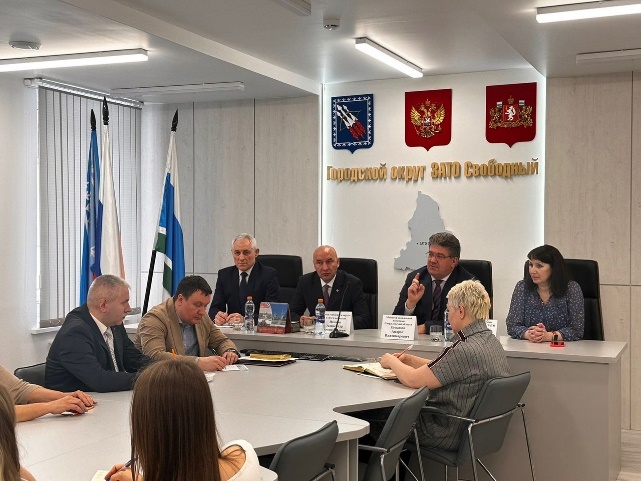 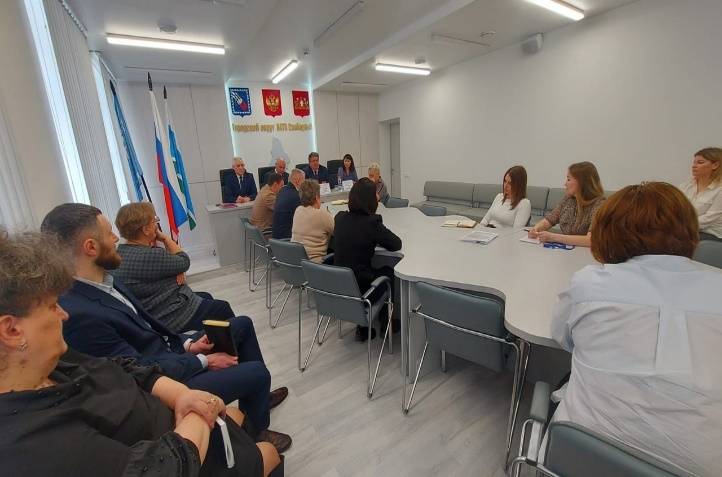 